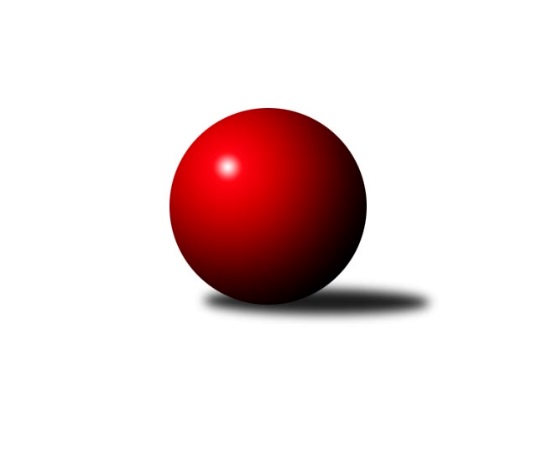 Č.10Ročník 2022/2023	1.6.2024 Okresní přebor - skupina B 2022/2023Statistika 10. kolaTabulka družstev:		družstvo	záp	výh	rem	proh	skore	sety	průměr	body	plné	dorážka	chyby	1.	TJ Lokomotiva Ústí n. L. D	10	8	0	2	44.5 : 15.5 	(48.5 : 31.5)	1619	16	1138	481	33.5	2.	Sokol Ústí n. L. B	10	7	0	3	41.0 : 19.0 	(48.5 : 31.5)	1580	14	1125	455	37.9	3.	Sokol Ústí n. L. C	10	7	0	3	37.5 : 22.5 	(48.0 : 32.0)	1523	14	1083	440	42.8	4.	TJ Kovostroj Děčín C	10	7	0	3	36.0 : 24.0 	(48.0 : 32.0)	1638	14	1142	497	30.9	5.	TJ Union Děčín	10	6	0	4	36.0 : 24.0 	(50.0 : 30.0)	1540	12	1103	437	47.1	6.	KO Česká Kamenice B	10	5	0	5	30.0 : 30.0 	(42.0 : 38.0)	1499	10	1072	427	45.1	7.	Sokol Roudnice nad Labem	10	5	0	5	27.5 : 32.5 	(37.0 : 43.0)	1563	10	1109	455	39.9	8.	TJ Teplice Letná C	10	4	0	6	26.0 : 34.0 	(34.5 : 45.5)	1519	8	1085	435	50	9.	TJ Teplice Letná D	10	1	0	9	12.5 : 47.5 	(21.0 : 59.0)	1449	2	1041	408	53.6	10.	SKK Bohušovice C	10	0	0	10	9.0 : 51.0 	(22.5 : 57.5)	1452	0	1047	406	53.1Tabulka doma:		družstvo	záp	výh	rem	proh	skore	sety	průměr	body	maximum	minimum	1.	Sokol Ústí n. L. B	5	5	0	0	27.0 : 3.0 	(27.0 : 13.0)	1533	10	1588	1484	2.	TJ Lokomotiva Ústí n. L. D	5	5	0	0	25.0 : 5.0 	(25.5 : 14.5)	1663	10	1725	1616	3.	TJ Kovostroj Děčín C	5	5	0	0	22.0 : 8.0 	(25.0 : 15.0)	1646	10	1685	1597	4.	KO Česká Kamenice B	5	4	0	1	21.0 : 9.0 	(26.0 : 14.0)	1650	8	1713	1599	5.	Sokol Ústí n. L. C	5	4	0	1	20.5 : 9.5 	(25.0 : 15.0)	1540	8	1609	1480	6.	TJ Union Děčín	5	4	0	1	20.0 : 10.0 	(26.0 : 14.0)	1460	8	1503	1363	7.	TJ Teplice Letná C	5	3	0	2	16.0 : 14.0 	(19.5 : 20.5)	1571	6	1672	1466	8.	Sokol Roudnice nad Labem	5	3	0	2	15.5 : 14.5 	(19.5 : 20.5)	1569	6	1605	1514	9.	TJ Teplice Letná D	5	0	0	5	5.0 : 25.0 	(10.0 : 30.0)	1467	0	1510	1369	10.	SKK Bohušovice C	5	0	0	5	4.0 : 26.0 	(11.5 : 28.5)	1452	0	1501	1336Tabulka venku:		družstvo	záp	výh	rem	proh	skore	sety	průměr	body	maximum	minimum	1.	TJ Lokomotiva Ústí n. L. D	5	3	0	2	19.5 : 10.5 	(23.0 : 17.0)	1610	6	1715	1472	2.	Sokol Ústí n. L. C	5	3	0	2	17.0 : 13.0 	(23.0 : 17.0)	1512	6	1597	1443	3.	TJ Union Děčín	5	2	0	3	16.0 : 14.0 	(24.0 : 16.0)	1556	4	1660	1370	4.	TJ Kovostroj Děčín C	5	2	0	3	14.0 : 16.0 	(23.0 : 17.0)	1637	4	1688	1517	5.	Sokol Ústí n. L. B	5	2	0	3	14.0 : 16.0 	(21.5 : 18.5)	1589	4	1640	1523	6.	Sokol Roudnice nad Labem	5	2	0	3	12.0 : 18.0 	(17.5 : 22.5)	1562	4	1652	1404	7.	TJ Teplice Letná C	5	1	0	4	10.0 : 20.0 	(15.0 : 25.0)	1507	2	1569	1376	8.	KO Česká Kamenice B	5	1	0	4	9.0 : 21.0 	(16.0 : 24.0)	1461	2	1530	1297	9.	TJ Teplice Letná D	5	1	0	4	7.5 : 22.5 	(11.0 : 29.0)	1446	2	1548	1241	10.	SKK Bohušovice C	5	0	0	5	5.0 : 25.0 	(11.0 : 29.0)	1452	0	1524	1373Tabulka podzimní části:		družstvo	záp	výh	rem	proh	skore	sety	průměr	body	doma	venku	1.	TJ Lokomotiva Ústí n. L. D	9	8	0	1	42.5 : 11.5 	(45.5 : 26.5)	1648	16 	5 	0 	0 	3 	0 	1	2.	Sokol Ústí n. L. B	9	7	0	2	39.0 : 15.0 	(44.5 : 27.5)	1580	14 	5 	0 	0 	2 	0 	2	3.	TJ Kovostroj Děčín C	9	7	0	2	35.0 : 19.0 	(45.0 : 27.0)	1637	14 	5 	0 	0 	2 	0 	2	4.	Sokol Ústí n. L. C	9	6	0	3	32.5 : 21.5 	(43.0 : 29.0)	1520	12 	3 	0 	1 	3 	0 	2	5.	TJ Union Děčín	9	5	0	4	32.0 : 22.0 	(45.0 : 27.0)	1538	10 	3 	0 	1 	2 	0 	3	6.	KO Česká Kamenice B	9	4	0	5	26.0 : 28.0 	(38.0 : 34.0)	1499	8 	3 	0 	1 	1 	0 	4	7.	Sokol Roudnice nad Labem	9	4	0	5	21.5 : 32.5 	(31.0 : 41.0)	1550	8 	3 	0 	2 	1 	0 	3	8.	TJ Teplice Letná C	9	3	0	6	21.0 : 33.0 	(29.5 : 42.5)	1518	6 	3 	0 	2 	0 	0 	4	9.	TJ Teplice Letná D	9	1	0	8	11.5 : 42.5 	(18.0 : 54.0)	1448	2 	0 	0 	4 	1 	0 	4	10.	SKK Bohušovice C	9	0	0	9	9.0 : 45.0 	(20.5 : 51.5)	1450	0 	0 	0 	4 	0 	0 	5Tabulka jarní části:		družstvo	záp	výh	rem	proh	skore	sety	průměr	body	doma	venku	1.	Sokol Roudnice nad Labem	1	1	0	0	6.0 : 0.0 	(6.0 : 2.0)	1633	2 	0 	0 	0 	1 	0 	0 	2.	Sokol Ústí n. L. C	1	1	0	0	5.0 : 1.0 	(5.0 : 3.0)	1609	2 	1 	0 	0 	0 	0 	0 	3.	TJ Teplice Letná C	1	1	0	0	5.0 : 1.0 	(5.0 : 3.0)	1524	2 	0 	0 	0 	1 	0 	0 	4.	TJ Union Děčín	1	1	0	0	4.0 : 2.0 	(5.0 : 3.0)	1503	2 	1 	0 	0 	0 	0 	0 	5.	KO Česká Kamenice B	1	1	0	0	4.0 : 2.0 	(4.0 : 4.0)	1653	2 	1 	0 	0 	0 	0 	0 	6.	Sokol Ústí n. L. B	1	0	0	1	2.0 : 4.0 	(4.0 : 4.0)	1579	0 	0 	0 	0 	0 	0 	1 	7.	TJ Lokomotiva Ústí n. L. D	1	0	0	1	2.0 : 4.0 	(3.0 : 5.0)	1472	0 	0 	0 	0 	0 	0 	1 	8.	TJ Kovostroj Děčín C	1	0	0	1	1.0 : 5.0 	(3.0 : 5.0)	1533	0 	0 	0 	0 	0 	0 	1 	9.	TJ Teplice Letná D	1	0	0	1	1.0 : 5.0 	(3.0 : 5.0)	1494	0 	0 	0 	1 	0 	0 	0 	10.	SKK Bohušovice C	1	0	0	1	0.0 : 6.0 	(2.0 : 6.0)	1501	0 	0 	0 	1 	0 	0 	0 Zisk bodů pro družstvo:		jméno hráče	družstvo	body	zápasy	v %	dílčí body	sety	v %	1.	Pavel Nováček 	Sokol Ústí n. L. C 	9.5	/	10	(95%)	18	/	20	(90%)	2.	Petr Staněk 	Sokol Ústí n. L. B 	9	/	9	(100%)	13	/	18	(72%)	3.	Jaroslav Vorlický 	TJ Lokomotiva Ústí n. L. D 	8.5	/	9	(94%)	12.5	/	18	(69%)	4.	Kristýna Vorlická 	TJ Lokomotiva Ústí n. L. D 	8	/	10	(80%)	16	/	20	(80%)	5.	Miroslav Rejchrt 	TJ Kovostroj Děčín C 	7	/	10	(70%)	13	/	20	(65%)	6.	Simona Puschová 	Sokol Ústí n. L. C 	7	/	10	(70%)	12	/	20	(60%)	7.	Ivan Králik 	TJ Teplice Letná D 	6.5	/	10	(65%)	11	/	20	(55%)	8.	Filip Dítě 	TJ Union Děčín 	6	/	6	(100%)	11	/	12	(92%)	9.	Milan Pecha ml.	TJ Union Děčín 	6	/	7	(86%)	10	/	14	(71%)	10.	Pavel Mihalík 	Sokol Ústí n. L. B 	6	/	9	(67%)	14.5	/	18	(81%)	11.	Petr Došek 	Sokol Roudnice nad Labem 	6	/	9	(67%)	12	/	18	(67%)	12.	Jan Chvátal 	KO Česká Kamenice B 	6	/	10	(60%)	12	/	20	(60%)	13.	Martin Soukup 	TJ Teplice Letná C 	5	/	7	(71%)	8	/	14	(57%)	14.	Josef Devera ml.	SKK Bohušovice C 	5	/	9	(56%)	10	/	18	(56%)	15.	Antonín Hrabě 	TJ Kovostroj Děčín C 	5	/	10	(50%)	13	/	20	(65%)	16.	Michal Horňák 	TJ Teplice Letná C 	5	/	10	(50%)	12	/	20	(60%)	17.	Petr Kumstát 	TJ Union Děčín 	4	/	4	(100%)	7	/	8	(88%)	18.	Jan Pecha 	TJ Union Děčín 	4	/	6	(67%)	9	/	12	(75%)	19.	Petr Veselý 	TJ Kovostroj Děčín C 	4	/	6	(67%)	9	/	12	(75%)	20.	Vladislav Janda 	KO Česká Kamenice B 	4	/	6	(67%)	8	/	12	(67%)	21.	Jiří Pulchart 	Sokol Ústí n. L. B 	4	/	7	(57%)	7.5	/	14	(54%)	22.	Miroslav Král 	KO Česká Kamenice B 	4	/	8	(50%)	10	/	16	(63%)	23.	Petr Šanda 	Sokol Ústí n. L. C 	4	/	8	(50%)	9	/	16	(56%)	24.	Jana Sobotková 	TJ Kovostroj Děčín C 	4	/	8	(50%)	8	/	16	(50%)	25.	Josef Kecher 	Sokol Roudnice nad Labem 	4	/	8	(50%)	7.5	/	16	(47%)	26.	Matěj Petýrek 	TJ Lokomotiva Ústí n. L. D 	4	/	8	(50%)	7	/	16	(44%)	27.	Radek Plicka 	Sokol Roudnice nad Labem 	4	/	9	(44%)	9	/	18	(50%)	28.	Martin Lukeš 	TJ Teplice Letná C 	3	/	3	(100%)	5	/	6	(83%)	29.	Eva Říhová 	KO Česká Kamenice B 	3	/	3	(100%)	4	/	6	(67%)	30.	Tomáš Kocman 	TJ Lokomotiva Ústí n. L. D 	3	/	4	(75%)	4	/	8	(50%)	31.	Josef Matoušek 	TJ Lokomotiva Ústí n. L. D 	3	/	5	(60%)	7	/	10	(70%)	32.	Martin Pokorný 	TJ Teplice Letná D 	3	/	6	(50%)	6	/	12	(50%)	33.	Eugen Šroff 	Sokol Ústí n. L. B 	3	/	6	(50%)	6	/	12	(50%)	34.	Jitka Sottnerová 	TJ Lokomotiva Ústí n. L. D 	2	/	3	(67%)	2	/	6	(33%)	35.	Čestmír Dvořák 	TJ Kovostroj Děčín C 	2	/	5	(40%)	5	/	10	(50%)	36.	Jaroslav Kuneš 	Sokol Ústí n. L. C 	2	/	5	(40%)	3	/	10	(30%)	37.	Jindřich Hruška 	TJ Teplice Letná C 	2	/	8	(25%)	3.5	/	16	(22%)	38.	Luďka Maříková 	SKK Bohušovice C 	2	/	8	(25%)	3	/	16	(19%)	39.	Jiří Malec 	KO Česká Kamenice B 	2	/	9	(22%)	7	/	18	(39%)	40.	Alois Haluska 	Sokol Roudnice nad Labem 	1.5	/	6	(25%)	3	/	12	(25%)	41.	Pavel Hlůžek 	Sokol Roudnice nad Labem 	1	/	1	(100%)	2	/	2	(100%)	42.	Roman Filip 	SKK Bohušovice C 	1	/	1	(100%)	1	/	2	(50%)	43.	Libor Hekerle 	KO Česká Kamenice B 	1	/	2	(50%)	1	/	4	(25%)	44.	Kryštof Rusek 	TJ Teplice Letná D 	1	/	3	(33%)	2	/	6	(33%)	45.	Václav Pavelka 	TJ Union Děčín 	1	/	4	(25%)	3	/	8	(38%)	46.	Kamil Navrátil 	TJ Union Děčín 	1	/	4	(25%)	3	/	8	(38%)	47.	Milan Wundrawitz 	Sokol Ústí n. L. B 	1	/	4	(25%)	2	/	8	(25%)	48.	Eva Staňková 	TJ Teplice Letná C 	1	/	5	(20%)	3	/	10	(30%)	49.	Sabina Formánková 	TJ Teplice Letná C 	1	/	5	(20%)	2	/	10	(20%)	50.	Jan Baco 	TJ Union Děčín 	1	/	6	(17%)	4	/	12	(33%)	51.	Vladimír Chrpa 	Sokol Roudnice nad Labem 	1	/	7	(14%)	3.5	/	14	(25%)	52.	Sylva Vahalová 	SKK Bohušovice C 	1	/	8	(13%)	3	/	16	(19%)	53.	Jiří Kyral 	Sokol Ústí n. L. C 	0	/	1	(0%)	1	/	2	(50%)	54.	Martin Dítě 	TJ Union Děčín 	0	/	1	(0%)	1	/	2	(50%)	55.	Adolf Michel 	Sokol Ústí n. L. C 	0	/	1	(0%)	0	/	2	(0%)	56.	Karel Šrámek 	TJ Teplice Letná D 	0	/	1	(0%)	0	/	2	(0%)	57.	František Mourek 	TJ Union Děčín 	0	/	1	(0%)	0	/	2	(0%)	58.	Petr Prouza st.	SKK Bohušovice C 	0	/	2	(0%)	1	/	4	(25%)	59.	Tomáš Rabas 	TJ Teplice Letná D 	0	/	2	(0%)	0	/	4	(0%)	60.	Olga Urbanová 	KO Česká Kamenice B 	0	/	2	(0%)	0	/	4	(0%)	61.	Jana Němečková 	TJ Teplice Letná D 	0	/	2	(0%)	0	/	4	(0%)	62.	Tereza Brožková 	SKK Bohušovice C 	0	/	3	(0%)	2	/	6	(33%)	63.	Markéta Matějáková 	TJ Teplice Letná D 	0	/	7	(0%)	1	/	14	(7%)	64.	Magdalena Šabatová 	SKK Bohušovice C 	0	/	9	(0%)	2.5	/	18	(14%)	65.	Jana Jarošová 	TJ Teplice Letná D 	0	/	9	(0%)	1	/	18	(6%)Průměry na kuželnách:		kuželna	průměr	plné	dorážka	chyby	výkon na hráče	1.	TJ Teplice Letná, 1-2	1667	1182	484	41.0	(416.8)	2.	TJ Lokomotiva Ústí nad Labem, 1-4	1621	1148	473	35.4	(405.4)	3.	Česká Kamenice, 1-2	1610	1131	478	39.0	(402.6)	4.	Kovostroj Děčín, 1-2	1597	1129	468	38.9	(399.5)	5.	TJ Teplice Letná, 3-4	1574	1110	464	40.0	(393.6)	6.	Roudnice, 1-2	1556	1103	453	38.6	(389.1)	7.	Bohušovice, 1-4	1513	1079	434	47.5	(378.5)	8.	Sokol Ústí, 1-2	1487	1064	423	46.5	(371.8)	9.	Union Děčín, 1-2	1428	1024	403	49.3	(357.2)Nejlepší výkony na kuželnách:TJ Teplice Letná, 1-2TJ Teplice Letná C	1672	5. kolo	Martin Lukeš 	TJ Teplice Letná C	462	5. koloTJ Lokomotiva Ústí n. L. D	1662	5. kolo	Petr Došek 	Sokol Roudnice nad Labem	455	7. koloSokol Roudnice nad Labem	1652	7. kolo	Filip Dítě 	TJ Union Děčín	451	9. koloTJ Union Děčín	1644	9. kolo	Kristýna Vorlická 	TJ Lokomotiva Ústí n. L. D	443	5. koloTJ Teplice Letná C	1624	1. kolo	Martin Soukup 	TJ Teplice Letná C	443	5. koloTJ Teplice Letná C	1587	7. kolo	Michal Horňák 	TJ Teplice Letná C	435	7. koloTJ Teplice Letná D	1514	1. kolo	Alois Haluska 	Sokol Roudnice nad Labem	432	7. koloTJ Teplice Letná C	1506	3. kolo	Martin Soukup 	TJ Teplice Letná C	430	1. koloTJ Teplice Letná C	1466	9. kolo	Martin Lukeš 	TJ Teplice Letná C	427	1. koloSKK Bohušovice C	1455	3. kolo	Matěj Petýrek 	TJ Lokomotiva Ústí n. L. D	424	5. koloTJ Lokomotiva Ústí nad Labem, 1-4TJ Lokomotiva Ústí n. L. D	1725	2. kolo	Antonín Hrabě 	TJ Kovostroj Děčín C	454	2. koloTJ Kovostroj Děčín C	1678	2. kolo	Josef Matoušek 	TJ Lokomotiva Ústí n. L. D	449	2. koloTJ Lokomotiva Ústí n. L. D	1668	4. kolo	Kristýna Vorlická 	TJ Lokomotiva Ústí n. L. D	443	2. koloTJ Lokomotiva Ústí n. L. D	1659	8. kolo	Kristýna Vorlická 	TJ Lokomotiva Ústí n. L. D	442	8. koloTJ Lokomotiva Ústí n. L. D	1648	1. kolo	Ivan Králik 	TJ Teplice Letná D	441	6. koloTJ Lokomotiva Ústí n. L. D	1616	6. kolo	Kristýna Vorlická 	TJ Lokomotiva Ústí n. L. D	441	4. koloSokol Ústí n. L. B	1598	4. kolo	Petr Staněk 	Sokol Ústí n. L. B	437	4. koloTJ Union Děčín	1551	1. kolo	Josef Matoušek 	TJ Lokomotiva Ústí n. L. D	430	1. koloTJ Teplice Letná D	1548	6. kolo	Matěj Petýrek 	TJ Lokomotiva Ústí n. L. D	427	8. koloSKK Bohušovice C	1524	8. kolo	Jaroslav Vorlický 	TJ Lokomotiva Ústí n. L. D	427	2. koloČeská Kamenice, 1-2TJ Lokomotiva Ústí n. L. D	1715	7. kolo	Miroslav Král 	KO Česká Kamenice B	478	10. koloKO Česká Kamenice B	1713	9. kolo	Jan Chvátal 	KO Česká Kamenice B	460	7. koloKO Česká Kamenice B	1653	10. kolo	Josef Matoušek 	TJ Lokomotiva Ústí n. L. D	459	7. koloKO Česká Kamenice B	1649	7. kolo	Jan Chvátal 	KO Česká Kamenice B	454	9. koloKO Česká Kamenice B	1637	5. kolo	Jan Chvátal 	KO Česká Kamenice B	452	2. koloSokol Roudnice nad Labem	1600	9. kolo	Petr Staněk 	Sokol Ústí n. L. B	452	10. koloKO Česká Kamenice B	1599	2. kolo	Kristýna Vorlická 	TJ Lokomotiva Ústí n. L. D	449	7. koloSokol Ústí n. L. B	1579	10. kolo	Jiří Malec 	KO Česká Kamenice B	446	9. koloTJ Teplice Letná C	1536	2. kolo	Michal Horňák 	TJ Teplice Letná C	434	2. koloSKK Bohušovice C	1422	5. kolo	Josef Kecher 	Sokol Roudnice nad Labem	427	9. koloKovostroj Děčín, 1-2TJ Kovostroj Děčín C	1685	8. kolo	Antonín Hrabě 	TJ Kovostroj Děčín C	456	8. koloTJ Kovostroj Děčín C	1664	3. kolo	Filip Dítě 	TJ Union Děčín	446	3. koloTJ Kovostroj Děčín C	1648	4. kolo	Miroslav Rejchrt 	TJ Kovostroj Děčín C	444	8. koloTJ Kovostroj Děčín C	1634	1. kolo	Petr Došek 	Sokol Roudnice nad Labem	438	4. koloTJ Kovostroj Děčín C	1597	6. kolo	Pavel Nováček 	Sokol Ústí n. L. C	438	1. koloSokol Ústí n. L. C	1572	1. kolo	Petr Veselý 	TJ Kovostroj Děčín C	437	3. koloTJ Teplice Letná C	1569	6. kolo	Miroslav Rejchrt 	TJ Kovostroj Děčín C	430	6. koloTJ Union Děčín	1556	3. kolo	Martin Soukup 	TJ Teplice Letná C	428	6. koloKO Česká Kamenice B	1530	8. kolo	Jana Sobotková 	TJ Kovostroj Děčín C	426	8. koloSokol Roudnice nad Labem	1523	4. kolo	Miroslav Rejchrt 	TJ Kovostroj Děčín C	426	4. koloTJ Teplice Letná, 3-4TJ Kovostroj Děčín C	1655	7. kolo	Pavel Nováček 	Sokol Ústí n. L. C	476	5. koloSokol Ústí n. L. B	1640	9. kolo	Petr Staněk 	Sokol Ústí n. L. B	464	9. koloSokol Ústí n. L. C	1597	5. kolo	Miroslav Rejchrt 	TJ Kovostroj Děčín C	443	7. koloKO Česká Kamenice B	1530	3. kolo	Ivan Králik 	TJ Teplice Letná D	434	9. koloTJ Teplice Letná C	1524	10. kolo	Antonín Hrabě 	TJ Kovostroj Děčín C	429	7. koloTJ Teplice Letná D	1510	5. kolo	Michal Horňák 	TJ Teplice Letná C	425	10. koloTJ Teplice Letná D	1509	9. kolo	Ivan Králik 	TJ Teplice Letná D	413	7. koloTJ Teplice Letná D	1494	10. kolo	Jiří Malec 	KO Česká Kamenice B	413	3. koloTJ Teplice Letná D	1451	3. kolo	Martin Pokorný 	TJ Teplice Letná D	407	10. koloTJ Teplice Letná D	1369	7. kolo	Pavel Mihalík 	Sokol Ústí n. L. B	407	9. koloRoudnice, 1-2TJ Union Děčín	1660	5. kolo	Roman Filip 	SKK Bohušovice C	432	1. koloTJ Lokomotiva Ústí n. L. D	1631	3. kolo	Petr Došek 	Sokol Roudnice nad Labem	431	1. koloSokol Roudnice nad Labem	1605	6. kolo	Filip Dítě 	TJ Union Děčín	427	5. koloSokol Roudnice nad Labem	1601	1. kolo	Radek Plicka 	Sokol Roudnice nad Labem	427	6. koloSokol Roudnice nad Labem	1596	3. kolo	Milan Pecha ml.	TJ Union Děčín	425	5. koloSokol Roudnice nad Labem	1527	8. kolo	Petr Došek 	Sokol Roudnice nad Labem	423	3. koloSokol Ústí n. L. B	1523	6. kolo	Radek Plicka 	Sokol Roudnice nad Labem	422	1. koloSokol Roudnice nad Labem	1514	5. kolo	Tomáš Kocman 	TJ Lokomotiva Ústí n. L. D	421	3. koloSKK Bohušovice C	1488	1. kolo	Kristýna Vorlická 	TJ Lokomotiva Ústí n. L. D	419	3. koloTJ Teplice Letná D	1419	8. kolo	Petr Kumstát 	TJ Union Děčín	412	5. koloBohušovice, 1-4TJ Kovostroj Děčín C	1688	9. kolo	Pavel Mihalík 	Sokol Ústí n. L. B	439	2. koloSokol Roudnice nad Labem	1633	10. kolo	Petr Došek 	Sokol Roudnice nad Labem	435	10. koloSokol Ústí n. L. B	1605	2. kolo	Miroslav Rejchrt 	TJ Kovostroj Děčín C	433	9. koloTJ Teplice Letná D	1508	4. kolo	Jana Sobotková 	TJ Kovostroj Děčín C	426	9. koloSKK Bohušovice C	1501	10. kolo	Martin Pokorný 	TJ Teplice Letná D	424	4. koloSKK Bohušovice C	1484	9. kolo	Petr Staněk 	Sokol Ústí n. L. B	419	2. koloSKK Bohušovice C	1475	4. kolo	Josef Devera ml.	SKK Bohušovice C	419	4. koloSKK Bohušovice C	1465	2. kolo	Čestmír Dvořák 	TJ Kovostroj Děčín C	416	9. koloSokol Ústí n. L. C	1443	7. kolo	Antonín Hrabě 	TJ Kovostroj Děčín C	413	9. koloSKK Bohušovice C	1336	7. kolo	Radek Plicka 	Sokol Roudnice nad Labem	405	10. koloSokol Ústí, 1-2Sokol Ústí n. L. C	1609	10. kolo	Pavel Nováček 	Sokol Ústí n. L. C	436	10. koloSokol Ústí n. L. B	1588	5. kolo	Petr Staněk 	Sokol Ústí n. L. B	433	5. koloSokol Ústí n. L. B	1577	8. kolo	Pavel Nováček 	Sokol Ústí n. L. C	427	2. koloTJ Lokomotiva Ústí n. L. D	1571	9. kolo	Pavel Mihalík 	Sokol Ústí n. L. B	426	8. koloSokol Ústí n. L. C	1556	2. kolo	Pavel Nováček 	Sokol Ústí n. L. C	424	4. koloSokol Ústí n. L. C	1549	6. kolo	Petr Staněk 	Sokol Ústí n. L. B	418	1. koloTJ Kovostroj Děčín C	1533	10. kolo	Simona Puschová 	Sokol Ústí n. L. C	416	4. koloSokol Ústí n. L. B	1522	7. kolo	Matěj Petýrek 	TJ Lokomotiva Ústí n. L. D	415	9. koloTJ Kovostroj Děčín C	1517	5. kolo	Jaroslav Kuneš 	Sokol Ústí n. L. C	414	10. koloSokol Ústí n. L. C	1507	4. kolo	Miroslav Rejchrt 	TJ Kovostroj Děčín C	413	5. koloUnion Děčín, 1-2TJ Union Děčín	1503	10. kolo	Filip Dítě 	TJ Union Děčín	425	2. koloTJ Union Děčín	1491	4. kolo	Filip Dítě 	TJ Union Děčín	412	10. koloTJ Union Děčín	1480	2. kolo	Josef Devera ml.	SKK Bohušovice C	408	6. koloSokol Ústí n. L. C	1473	8. kolo	Petr Kumstát 	TJ Union Děčín	403	8. koloTJ Lokomotiva Ústí n. L. D	1472	10. kolo	Pavel Nováček 	Sokol Ústí n. L. C	396	8. koloTJ Union Děčín	1461	6. kolo	Milan Pecha ml.	TJ Union Děčín	395	6. koloKO Česká Kamenice B	1430	4. kolo	Jan Pecha 	TJ Union Děčín	393	4. koloSKK Bohušovice C	1373	6. kolo	Filip Dítě 	TJ Union Děčín	391	4. koloTJ Union Děčín	1363	8. kolo	Milan Pecha ml.	TJ Union Děčín	386	10. koloTJ Teplice Letná D	1241	2. kolo	Jan Pecha 	TJ Union Děčín	383	2. koloČetnost výsledků:	6.0 : 0.0	5x	5.5 : 0.5	1x	5.0 : 1.0	18x	4.0 : 2.0	9x	2.0 : 4.0	3x	1.0 : 5.0	8x	0.5 : 5.5	1x	0.0 : 6.0	5x